Request to Adapt a ProgramName		Organization			 Phone	Email		Date of Request   	 Name of program   					A. Proposed adaptation/changes:Please mark the areas of proposed changes in column I and fill out columns II and III.Please provide justification for the proposed change(s)Please note if the core components were identified in the program materials identified by study evidence and data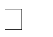 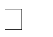 identified by the program developer not identified yetWhat are the core components of the program (e.g., content—knowledge, values, norms, skills; methods; strategies; and logistics)?Please assess the extent to which the proposed change(s) will affect the success of the program.Did you consult with the program developer about your proposed change(s)? If so, what were their comments?Did you consult with your evaluator about your proposed change(s)? If so, what were their comments?Did you consult with or field test any of the proposed changes with your local target population? Or did you consult with local specialists who work with your specific target population? If so, what were their comments?Did you consult with any other specialists/consultants about your proposed change(s)? If so, what were their comments?Other commentsADAPTATION GUIDELINES1Select programs with the best practical fit to local needs and conditions.This will reduce the likelihood that you will need to make any significant adaptations.Select programs with the largest effect size.In general, a program with a large effect size is less likely than a similar program with a small effect size to have the relevant outcome reduced by an adaptation.Change capacity before changing the program.It may be easier to change the program, but changing local capacity to deliver it as it was designed is a safer choice.Consult with the program developer.Consult with the program developer to determine what experience and/or advice he or she has about adapting the program to a particular setting or circumstance.Retain core components.There is a greater likelihood of effectiveness when a program retains the core component(s) of the original intervention.Be consistent with evidence-based principles.There is a greater likelihood of success if an adaptation does not violate an established evidence-based prevention principle.Add, rather than subtract.It is safer to add to a program than to modify or subtract from it.1 Implementation tool borrowed directly from a 2013 SAMHSA website document. This particular reference is no longer available on their website.Check(I)Original (II)Proposed Change (III)1.Prevention/Behavior focus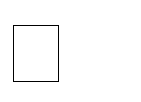 2.Focus population3.Capacity building (e.g. staff training)4.Implementer qualifications5.Staffing ratio6.Setting/Geographic scope / Environmental context7.Dosage (e.g., # and length of sessions)8.Duration (e.g., days, hours)9.Method of implementation (e.g., in person, web-based)10.Core content11.Non-essential content12.Sequence of topics/content delivered13.Activities and interactions14.Skill-building15.Cultural focus16.Support / Increase sense of community17.Other, specify:  	